The Florida Rehabilitation Council (FRC) is seeking new members. The FRC works in strategic partnership with the Vocational Rehabilitation (VR) program to review, analyze and advise the division regarding all aspects of its statewide rehabilitation programs and services, including assessing customer satisfaction. VR customers include both job-seekers with disabilities and employers VR serves through qualified job placements, technical assistance on disability issues, and other related supports. Potential Council members should share VR’s dedication to increasing employment opportunities for people with disabilities, while meeting the needs of Florida’s business community for talented, loyal employees. You may nominate yourself or others to serve on this Governor-appointed Council.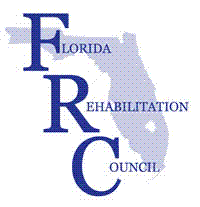 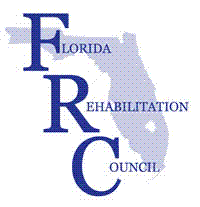 To become an FRC member, please complete the Governor’s appointment application (Board Code # 01404, Functional Category: Disability Boards), which can be found at www.flgov.com/appointments. You can also contact the Governor’s appointment office at 850-717-9243, should you have questions or need accessibility accommodations. We encourage you to print the application first, then gather the information needed in preparation for the on-line application / submission process. The application should be completed and submitted in one sitting, as the in-process online document cannot be saved.  After a period of inactivity, the application will expire, requiring a fresh start. The FRC is federally-required and consists of up to 25 members, appointed by the Governor for up to two consecutive terms. Each term lasts for three years. The majority of members must be individuals with, or representatives of, persons with disabilities.FRC Membership includes representation from: Florida Independent Living Council (FILC) Parent Training and information Center Client Assistance Program (Disability Rights Florida) VR Counselors Community Rehabilitation Service ProvidersBusiness, industry, and labor representatives Disability groups that include a cross section of individuals with physical, cognitive, sensory, and mental health disabilitiesCurrent or former VR applicants or recipients of VR services Board of Directors of CareerSource Florida Parents, family members, guardians, advocates, or authorized representative of individuals with disabilities who have difficulty representing themselves or are unable due to the disabilities to represent themselves Department of Education (DOE) staffer involved in the public education of students with disabilities who are eligible to receive services under IDEA An American Indian representative if that tribe has a federal 121 program (Florida does not have a 121 program at this time.)The State Director of Vocational RehabilitationCouncil member expectations include:Being an advocate for individuals living with disabilities and VR by representing a defined interest group, as indicated by your experience and Governor assignment.Completing a yearly financial status form required and provided by The Florida Commission on Ethics.Attending and participating in Quarterly Council meetings, in varied state locations. Meetings run 2 days, and travel expenses are paid by the Council. Reasonable Accommodations are provided as needed for members to fully participate in Council activities and meetings.Participating on Council committees and in committee conference calls, as needed, which are scheduled well in advance. For more information, please contact the FRC Program Administrator Roy Cosgrove at 850-245-3317 or  roy.cosgrove@vr.fldoe.org. You can also find additional information on VR and the Council at: www.rehabworks.org.